Интерактивная рабочая тетрадь «Daily Routines» Учебный предмет: английский языкКласс: 6 классИнтерактивная рабочая тетрадь составлена для УМК «Английский в фокусе» Ваулина Ю.Е., Дули Дж., Подоляко О.Е., Эванс В. Данная рабочая тетрадь разработана на сайте Liveworksheets.com В течение многих лет использование технологий в образовании вызывало некоторый скептицизм, поскольку многие учителя считали, что это может отвлекать учащихся, а не помогать им. Однако в последние годы и с ускорением развития технологий из-за пандемии было продемонстрировано, что они могут стать отличным союзником в сфере образования.Это новый способ обучения, адаптации к все более цифровому миру. Доказано, что те студенты, которые имеют доступ к интерактивным ресурсам, оказываются более восприимчивыми в процессе обучения. Здесь в игру вступают рабочие листы для детей. Преимущества использования интерактивных рабочих листов в качестве дополнительного ресурса в классе перечислены ниже:1. Они способствуют активному обучению;Цель этой стратегии основана на вовлечении учащихся в собственное обучение, переходе от пассивных субъектов к активным. 2. Они стимулируют мотивацию ученика;Школьные занятия требуют усилий, однако они не должны быть синонимом скуки. Интерактивные рабочие листы с увлекательными и инновационными упражнениями могут побудить учащихся позитивно относиться к школьным заданиям.3. Они повышают концентрацию и внимание;Одной из наиболее распространенных проблем среди студентов является невнимательность, когда это требуется. Однако, когда дети играют или считают, что играют, они отдают весь свой интерес и внимание выполнению упражнений.4. Они способствуют сохранению знаний;Из-за различных действий, которые может содержать интерактивный рабочий лист, визуальной и слуховой поддержки, интерактивный рабочие листы являются ресурсами, которые улучшат усвоение знаний.Liveworksheets.com образовательный инструмент, позволяющий учителям трансформировать традиционные рабочие листы (в формате doc, pdf, png или jpg) в интерактивные онлайн-упражнения с автоматической маркировкой. Данный сайт позволяет создавать интерактивные рабочие тетради для учащихся. Это виртуальные документы, где будут сохраняться все ответы учеников, а также ваши оценки и заметки. Несмотря на то, что тетради проверяются автоматически, вы всегда можете изменить отметку вручную или прикрепить комментарий к работе ученика.Веб-сервис позволяет создавать рабочие листы, которые содержат несколько типов заданий: добавление текстовых полей для ввода текста, выбор правильного ответа, викторина с выбором правильного ответа, сопоставление, перетягивание правильного ответа, задания на прослушивание, задания на произношение, открытые вопросы; добавление mp3 файлов, добавление видео с YouTube, добавление ссылок. Как видно из этого списка, материал может получиться очень разнообразным. Каждый из этих интерактивных рабочих листов мы можем собрать в интерактивные рабочие тетради по выбранной теме и создать целую коллекцию учебных заданий. 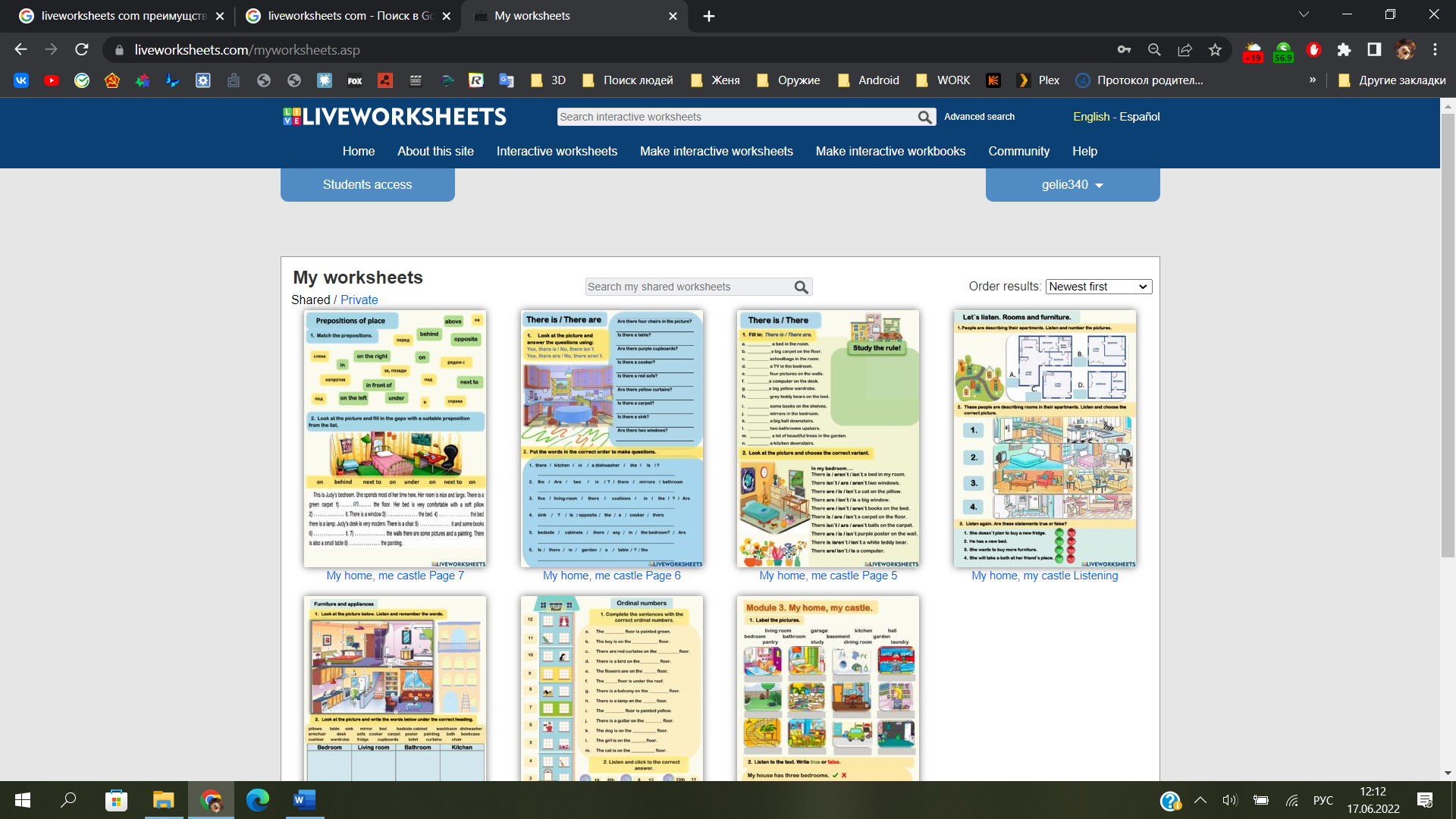 Рис.1. Готовые интерактивные рабочие листы. 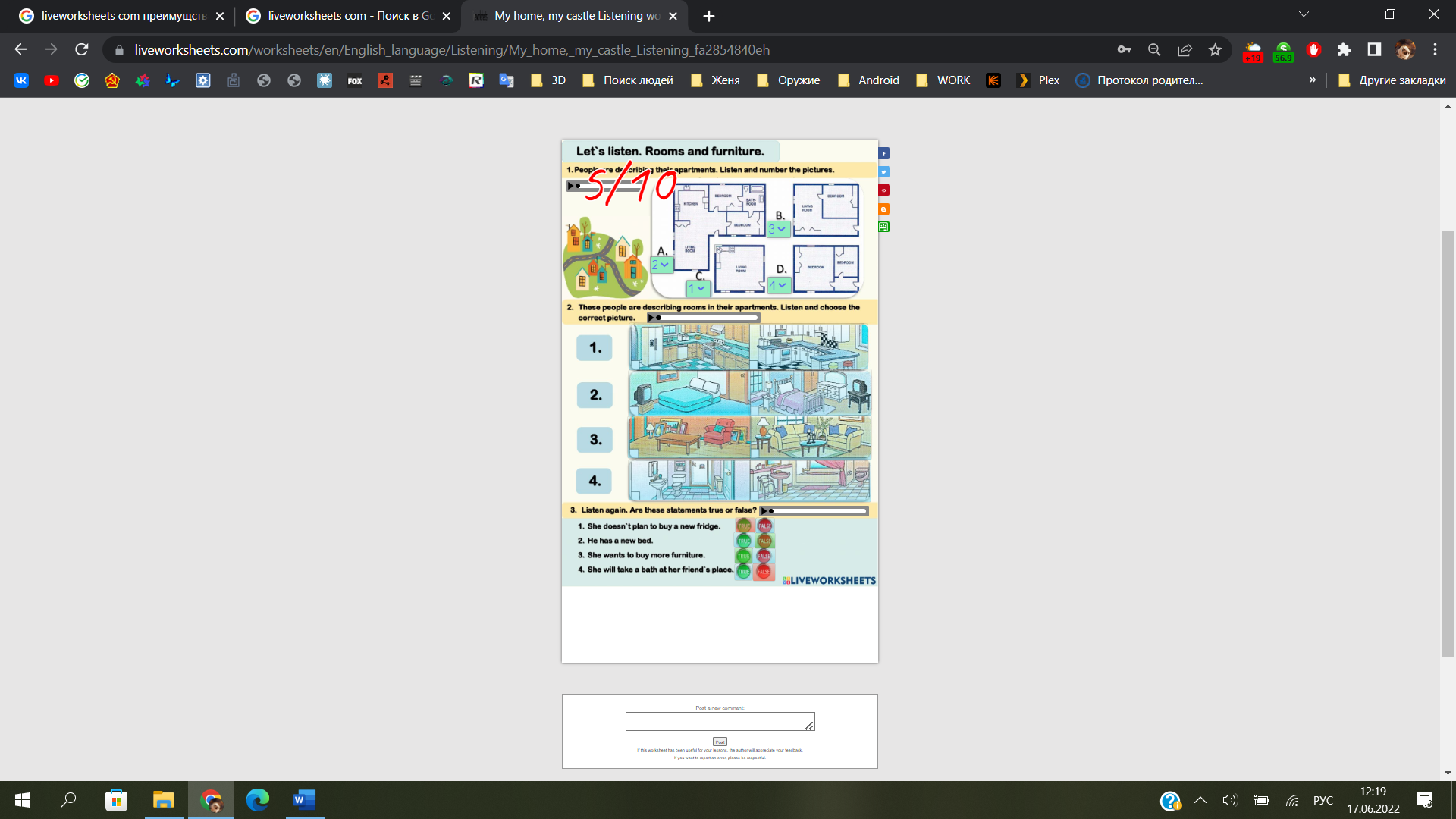 Рис.2. Каждый интерактивный лист оценивается. Все ответы приходят в журнал учителя, где отслеживается работа каждого ученика.